Aufgabe:inhaltsbezogene mathematische Kompetenzeninhaltsbezogene mathematische Kompetenzenallgemeine mathematischeKompetenzenallgemeine mathematischeKompetenzen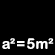 Termwerte berechnen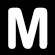 fachsprachliche Formulierungen sachgerecht in Terme übersetzen und umgekehrta)Berechne die Werte der Terme , sowie die Differenz  für .Setze die Folge der Differenzen um zwei weitere Glieder fort und prüfe durch Nachrechnen.b)Berechne den Wert des Terms  für .Bestimme jeweils m, damit der Wert des Terms  ist.c)Gib zwei weitere Gleichungen an, die die Regelmäßigkeit der gegebenen vier Gleichungen fortsetzen.	………………..Schreibe die Gesetzmäßigkeit mithilfe der Variablen n auf.